Ref. No. SPS/Disposal of Inorganic /2022-23/6/SPL	                                  Date:  13.10.2022           Due date: 14.10.2022   @04.00 pmSpot quotation for the disposal of Inorganic Waste in IITM Campus on“AS IS WHERE IS BASIS”Spot Quotations are invited for the disposal of Inorganic waste in IITM Campus on “AS IS WHERE IS BASIS” from bidders. The interested bidder may visit/inspect IITM campus for assessing the disposal items @ 03.00 PM on 14.10.2022. The offers/ bids should be submitted as per the proforma given in Annexure A in sealed cover on the same day i.e. 14.10.2022 on or before 04.00 PM.For further details, please contact Mr.Kanaka Raju, 3rd floor, Admin Block, IITM campus, Contact No: 22578285. Any clarification with regard to tender will be provided on the same day.The sealed tender should be superscribed as tender for “disposal of Inorganic waste in IITM Campus on “AS IS WHERE IS BASIS” on the left upper corner of the cover.Quotation will not be accepted without an inspection certificate in the given format.The bidder should have experience in disposal of Inorganic waste and Necessary delivery orders/work orders should be attached.All pages of the tender documents should be signed by the bidder with firm seal. Unsigned tender document will be summarily rejected. Rates should be written both in words and in figures.The tender should be valid for a period of one month from the date of opening the bids.The tender shall be legible and free from erasing and over-writing. Corrections, if any, should be duly attested by the authorized signatory. The bidder quoting highest rate for Inorganic waste will be awarded the contract. In the event of the highest quoted bidder not commencing the works within the time given, the work will be awarded to the 2nd highest quoted bidder.The following documents should be submitted along with the tender documentPAN card of the firmRegistration certificate of GSTCertificate of incorporation The successful bidder should pay 100% of awarded amount in advance before lifting the material and the entire disposal items have to be removed only on working days (between 09.00 AM to 5.00PM) within stipulated time mentioned in the work order under valid Gate pass.Disposal item lot should not be initiated without an official work order.The personnel employed for the disposal action (job) shall strictly obey the Safety Rules in force while working in IIT Madras and follow the Covid-19 rules strictly.The successful bidder should bring their own vehicle, equipment, tools, safety equipment/gears,      manpower and any other materials required to remove the disposal items safely without onsite segregation at IIT Madras Campus. No picking or choosing will be allowed in the disposal site/Institute premises by the bidders.Loading, Transportation and Unloading will be the responsibility of the successful tenderer at their own cost.The entire lot is to be removed on “AS IS WHERE IS BASIS”. No responsibility will therefore be accepted by the IIT Madras for the description, condition, completeness, number etc. whatsoever and no complaints will be entertained regarding the quantity or condition of the disposal items.The disposal items should be carried only in the licensed trucks and the driver of the vehicle should have valid driving licence.The loaded vehicle will be accompanied by the security personnel up to the exit gate. No other material should be removed from the site, apart from the tendered lot.The vendor should make sure that no scrap items of the tendered lot are left behind in any part of the building/premises and get the acknowledgement from the end user as given in Annexure B and submit to Stores and purchase section.The period for completion of work for successful bidder is within 3 days from the date of award of work order.The lifting of material shall be done without damaging the premises etc. The bidder is liable for the damages, losses, etc., in the event of any occurrence.If the bidder fails to complete the work or any portion thereof as agreed upon or refuses to comply with any directions given to him, IITM shall initiate action as per rules.IITM will not be responsible for any loss/injury suffered by the bidder or employed personnel for whatsoever reason.The successful bidder who would like to take delivery of the goods through their authorized representative/s should send an authorization letter with their personal identification such as Driving License card/ Aadhar card/PAN card etc. along with such personal/s duly attesting his/her/their signature/s therewith.IIT Madras, Chennai also reserves the right to accept / reject the offers or cancel the whole tender proceedings without assigning any reason whatsoever. The decision of IIT Madras will be final and   binding on the bidder(s). Bidders are not entitled to claim any damage or compensation in case of such cancellation.IIT Madras will not take any responsibility for safe disposal by the bidder outside the campus.Jurisdiction: The disputes, legal matters, court matters, if any shall be subject to Chennai Jurisdiction only.The sealed quotation may be submitted to the following address on or before i.e. 14.10.2022 @ 04.00 pmThe Assistant Registrar, Stores & Purchase Section, 3rd Floor, Admin. Building, IIT Madras, Chennai 600 036Contact number: 2257 8287/88/90					                 Sd/-Assistant Registrar (S&P)DeclarationI have understood the terms and conditions given above and in case the bid is accepted, we shall abide by the terms and conditions as referred above without any further cause or reason. I am also aware that I should not segregate the inorganic waste in the IITM Premises.I / We accept all the terms and conditions contained in IIT Madras tender for “Spot quotation for the disposal of Inorganic waste in IITM Campus on “AS IS WHERE IS BASIS”  vide Reference No. SPS/Disposal of Inorganic waste/2022-23/6/SPL				                     Signature of the authorized person with Seal of the offer. Annexure ADue Date: 14.10.2022  @ 4 PM				PROFORMA FOR PRICE BIDName of the Bidder:MSTC Reg No:Total amount in words:	             				        Signature of the authorized person with Seal of the offer.(on Company / Firm’s Letter Head)Date:INSPECTION CERTIFICATEI / We certify that I have personally inspected all the inorganic waste against which have quoted in Annexure-“A” for the disposal and submitting herewith the quotation considering all disposals as a single lot.  I have read, understand and agreed to all the ‘Terms & Conditions’ mentioned in the tender document.Authorized Signatory & StampAnnexure BAcknowledgement We certify that M/s. ……………………………………………… cleared the all the condemned items as per the Tender Reference No. SPS/Disposal of Inorganic waste/2022-23/6/SPL and Work order No: ………………………..				                     					Signature of the end userName of the Bidder:Signature:Date: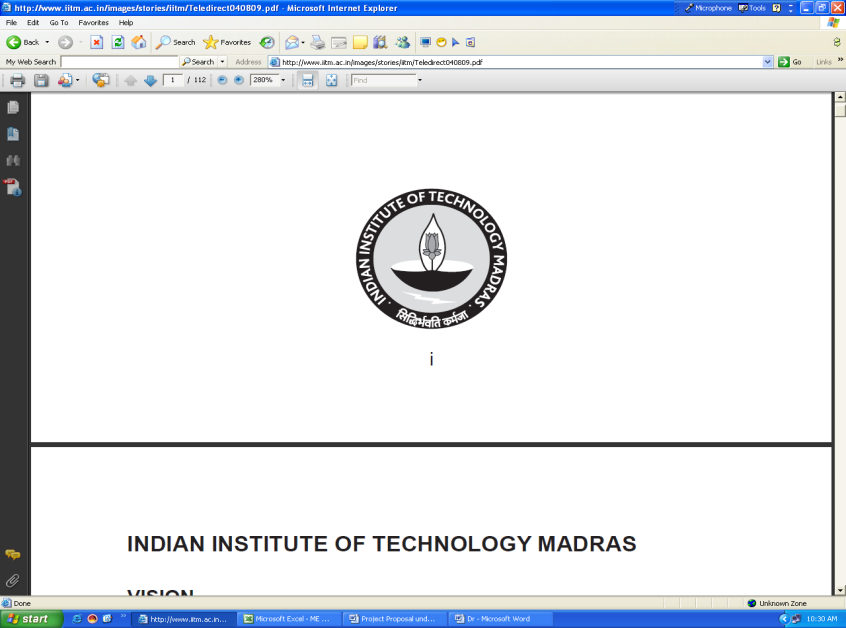 Hkkjrh; izkS|ksfxdhlaLFkkuenzklpsUuS 600 036INDIAN INSTITUTE OF TECHNOLOGY MADRAS Chennai 600 036HkaMkj ,oa Ø; vuqHkkxSTORES & PURCHASE SECTIONEmail: adstores@iitm.ac.innwjHkk"k% ¼044½ 2257 8285@8286@8287@8288  QSDl% ¼044½ 2257 8292Telephone : (044) 2257 8285/8286/8287/8288   FAX: (044) 2257 8292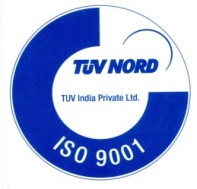 DescriptionCost(Rs)Spot quotation for disposal of Inorganic waste in IITM Campus on “AS IS WHERE IS BASIS” (Inclusive of transport, lifting, labour etc.)Applicable Taxes, 18% GSTGrand Total